Ежедневный гидрологический бюллетень №33  Сведения о состоянии водных объектов Туркестанской области по данным гидрологического мониторинга на государственной сети наблюдений по состоянию на 8 час. 2 апреля 2024 годаДанные ГЭС                              Директор                   		                                                        М. ЖазыхбаевСоставил: Султанходжаев Х.тел.: 8 7252 55 08 65Күнделікті гидрологиялық бюллетень №33Мемлекеттік бақылау желісіндегі гидрологиялық мониторинг деректері бойынша Түркістан облысының су нысандарының 2024 жылғы 2 сәуірдегі сағат 8-гі жай-күйі туралы мәліметтер  СЭС бойынша мәліметтер                        Директор                   		                                                            М. Жазыхбаев 	Орындаған : Султанходжаев Х. тел.: 8 7252 55 08 65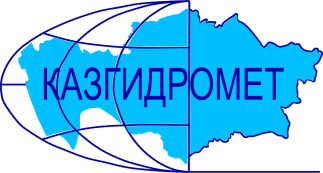 Филиал Республиканского государственного предприятия на праве хозяйственного ведения "Казгидромет" Министерства экологии и природных ресурсов РК по Туркестанской областиФилиал Республиканского государственного предприятия на праве хозяйственного ведения "Казгидромет" Министерства экологии и природных ресурсов РК по Туркестанской областиг. Шымкент   ул. Жылкышиева, 44г. Шымкент   ул. Жылкышиева, 44Тел. 55 08 65Название гидрологического постаОпасный уровеньводы ,смУровень воды ,смИзменение уровня воды за сутки ±смРасход воды, м³/сек Ледовая обстановка и толщина льда смр. Сырдарья –нижний бъеф Шардаринского вдхр.1180562-20377чистор. Сырдарья-  выше устье р. Келес790      589-4514чистор Сырдарья- с. Байыркум6182591чистор.Сырдарья-автомост выше Шардаринского вдхр. 11118260чистор. Келес- с. Казыгурт400278-311,4чистор. Келес- устье500292-348,9чистор. Арысь- аул. Жаскешу400304-18,36чистор. Арысь -ж.д.ст. Арысь849580-80119чистор. Арысь - с. Шаульдер9257111154чистор. Жабаглысу -с. Жабаглы35023501,21чистор.Балыкты- с.Шарапкент25116303,58чистор. Машат  -с. Кершетас382159-111,5чистор. Аксу- с. Саркырама29811308,34чистор. Аксу- с. Колькент430278211,3чистор.Боролдай-с.Боролдай380236-235,1чистор. Бадам- с. Кызылжар625308-27,57чистор. Бадам -с. Караспан500186-59,69чистор. Сайрам -аул. Тасарык38011803,87чистор. Болдыбрек –у кордона Госзаповедника60015311,63чистор. Бугунь -с. Екпенди560388-1229,8чистор. Каттабугунь- с. Жарыкбас536300-515,2чистор. Шаян - в 3,3км ниже устья р.Акбет260178-111,6чистор.Угам- с.Угам 3561520чистор. Арыстанды -с. Алгабас320прсхн.б.канал  – с. Алгабас 9200,33чистор.Карашик- с. Хантаги350236-811,3чистор. Ашилган- с. Майдантал35023103,93чистор. Шубарсу- с. Шубар61032700,99чистор.Кокбулак-с.Пистели502248-74,25чистоКанал Достык-с.Шугыла522335,8чистоНазвание ГЭСНормальный подпорный уровеньНормальный подпорный уровеньУровеньводы, м БСОбъем,млн м3Сброс,м3/сФактический приток, м3/сНазвание ГЭСУровеньводы, м БСОбъем,млн м3Уровеньводы, м БСОбъем,млн м3Сброс,м3/сФактический приток, м3/свдхр.Шардаринское – г.Шардара252.005200251.484821377563данные вдхр.Шардаринское – г.Шардара за 2023 год   251.714987ҚР Экология және табиғи ресурстар министрлігінің "Қазгидромет" шаруашылық жүргізу құқығындағы Республикалық мемлекеттік кәсіпорнының Түркістан облысы бойынша филиалыҚР Экология және табиғи ресурстар министрлігінің "Қазгидромет" шаруашылық жүргізу құқығындағы Республикалық мемлекеттік кәсіпорнының Түркістан облысы бойынша филиалыШымкент қ.   Жылқышиев көшесі, 44 үй.Шымкент қ.   Жылқышиев көшесі, 44 үй.Тел. 55 08 65Гидрологиялық бекеттердің атауыСудың шектік деңгейі, смСу дең-гейі,смСу деңгейі-нің тәулік ішінде өзгеруі,± смСу шығыны,  м³/секМұз жағдайы және мұздың қалыңдығы, смСырдария өз.- Шардара су қоймасының төменгі бъефі1180562-20377тазаСырдария өз.- Келес өзеннің жоғарғы сағасы 790589-4514таза Сырдария өз. – Байырқұм ауылы6182591таза Сырдария  өз. - Шардара су    қоймасынаң жоғары автокөпірі11118260таза Келес өз. –Қазығұрт ауылы400278-311,4таза Келес-саға500292-348,9тазаАрыс өз. -Жаскешу ауылы400304-18,36тазаАрыс өзені - Арыс т.ж. станциясы849580-80119тазаАрыс өз. – Шәуілдір ауылы9257111154тазаЖабаглысу  өз. - Жабаглы ауылы35023501,21таза Балықты өз. - Шарапкент ауылы25116303,58таза Машат өз. – Кершетас ауылы382159-111,5таза Ақсу өз. –Сарқырама ауылы29811308,34таза Ақсу өз. – Көлкент ауылы430278211,3таза Боролдай өз.  – Боролдай ауылы380236-235,1таза Бадам өз.  – Қызылжар ауылы625308-27,57тазаБадам өз.-  Қараспан ауылы500186-59,69тазаСайрам өз.-Тасарық ауылы38011803,87таза Балдыбрек өз.- Мемлекеттік қорық кордоны60015311,63таза Бөген өз. – Екпінді ауылы560388-1229,8тазаКаттабөген өз. – Жарыкбас ауылы536300-515,2тазаШаян өз.  – Ақбет өзенінің сағасынан 3,3 км төмен260178-111,6тазаӨгем өзені - Өгем ауылы3561520тазаАрыстанды өз. –Алғабас ауылы320өзеннін суы тартылдыканал–Алғабас ауылы9200,33тазаКарашық өзені-Хантағы ауылы350236-811,3таза Ашылған өз. –Майдантал ауылы35023103,93таза Шұбарсу өз.- Шұбар ауылы61032700,99таза Көкбұлақ  өз.-Пістелі ауылы502248-74,25таза Канал Достық -  Шұғыла ауылы522335,8тазаСЭС атауы Қалыпты тірек деңгейіҚалыпты тірек деңгейіСу деңгейі,м БЖКөлем,млн м3Төгім,м3/сНақты ағын,м3/с СЭС атауы Су деңгейі,м БЖКөлем,млн м3Су деңгейі,м БЖКөлем,млн м3Төгім,м3/сНақты ағын,м3/с Шардара су қоймасы – Шардара қаласы252.005200251,484821377563Шардара су қоймасы – Шардара қаласы 2023 жылғы деректері251,714987